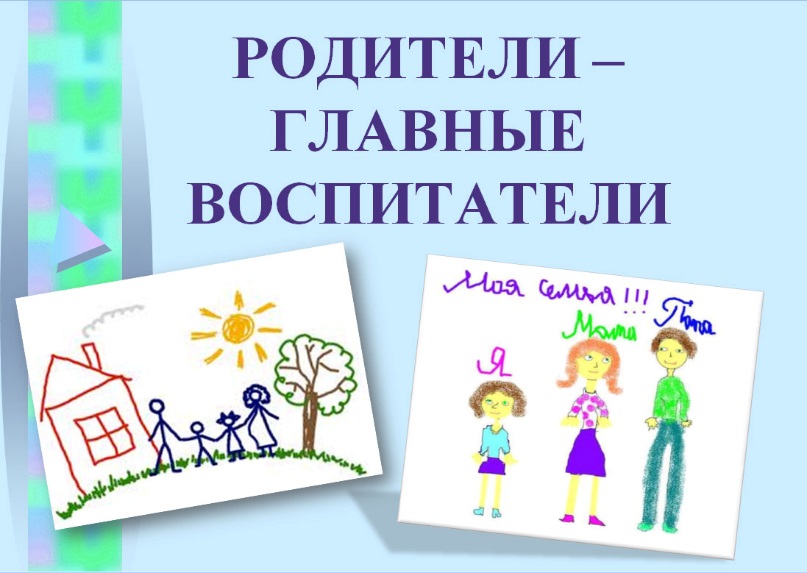 Советы и рекомендации для родителей от заведующего детским садом.   В каждом детском саду работает множество сотрудников, и у каждого из них свой круг обязанностей. Но порой родителям довольно сложно разобраться, к кому обращаться со своими проблемами. Так с кем же лучше всего обсудить вопросы воспитания?   Все педагоги детского сада имеют профессиональное высшее или среднее специальное образование. Каждый из педагогов (учитель-логопед, педагог-психолог, музыкальные руководители, инструктор по физической культуре) работает в паре с воспитателем в группе, и те знания, которые ребенок получает на занятиях, закрепляются затем в повседневной деятельности. К любому сотруднику детского сада родители могут обратиться с вопросами и получить квалифицированный ответ. Так, старший воспитатель может ответить на вопросы, касающиеся организации досуга детей дома, рассказать о программах и методах работы, используемых в детском саду, о том, что должен знать и уметь ребенок к определенному возрасту, посоветовать, какие книги и игрушки стоит покупать малышу.   С воспитателями можно обсудить вопросы воспитания: что сделать, чтобы ребенок убирал игрушки? чем занять ребенка во время подготовки к ужину? как обсуждать с ребенком прочитанное произведение? какие вопросы следует задавать ребенку во время рассматривания иллюстраций в книге? и др.Педагог-психолог проконсультирует по поводу страхов, капризов, упрямства у детей.Учитель - логопед подскажет эффективные приемы коррекции речи.Музыкальный руководитель расскажет, как лучше заучивать стихотворения с ребенком.Воспитатель ответит на вопросы, касающиеся культурно-гигиенических навыков, аппетита ребенка, объяснит, когда и как проводится проветривание в группе. Все сотрудники детского сада работают в тесном контакте друг с другом, создавая наилучшие условия для физической и психической жизни ребенка.                                             Как предотвратить проблему     Прежде всего, стараться быть в курсе событий. На родительских собраниях надо не просто безропотно выслушивать мнение педагогов об «усвоении ребенком программы», а спрашивать о том, какими они видят сильные и слабые стороны, достижения и перспективы ребенка, что они делают для того, чтобы помочь ему достичь лучших результатов, что предлагают делать вам, родителям.     Обязательно обсуждайте с педагогами все тревожащие вас ситуации. Лучше пусть вас посчитают излишне внимательными родителями, чем недосказанное вами будет мешать ребенку жить.     Будьте уверены: если этого не сделаете вы, не сделает никто.Правила внутреннего распорядка для родителейУважаемые родители! 
•  Если Вы привели ребенка после начала какого-либо режимного момента, пожалуйста, разденьте его и подождите вместе с ним в раздевалке до ближайшего перерыва. 
•  К педагогам группы независимо от их возраста необходимо обращаться на Вы, по имени и отчеству. 
•  Спорные и конфликтные ситуации нужно разрешать в отсутствие детей. 
•  Если Вы не смогли решить какой-либо вопрос с педагогами группы, обратитесь к старшему воспитателю или заведующей. 
•  Помните, что в детском саду Вы можете обратиться за консультацией и индивидуальной помощью по всем интересующим Вас вопросам относительно воспитания ребенка.
•  Просим Вас проследить, чтобы в карманах ребенка не было острых, режущих и колющих предметов. 
•  Просим не давать ребенку в детский сад жевательную резинку, сотовые телефоны, планшеты и др. гаджеты – это их отвлекает и негативно влияет на нервную систему ребенка. 
Уважаемые родители, помните, что мы можем лишь Вам рекомендовать, решение принимаете Вы. И от, того, как вместе мы с Вами будем сотрудничать, зависит полноценное развитие ребенка!
ПРОСИМ Вас в семье поддерживать эти требования!